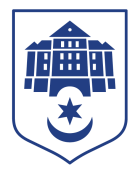 Тернопільська міська рада восьмого скликанняПротокол № 9позапланового засідання виконавчого комітету міської ради28.12.2020				Початок засідання								09.30Головуючий: Надал Сергій.Секретар: Чорній Ірина.Присутні на засіданні : Гірчак Ігор, Дідич Володимир, Кошулінський Руслан, Крисоватий Ігор, Надал Сергій, Остапчук Вікторія, Стемковський Владислав, Хімейчук Іван. Відсутні: Кузьма Ольга, Корнутяк Володимир, Осадця Сергій, Солтис Віктор, Татарин Богдан, Туткалюк Ольга, Якимчук Петро.Кворум є – 8 членів виконавчого комітету. Запрошена: Галина Денисюк.СЛУХАЛИ: Про передачу на баланс.ДОПОВІДАЛА: Галина Денисюк.ГОЛОСУВАННЯ: за – 8, проти – 0, утримались – 0.ВИРІШИЛИ: рішення №199 додається.Міський голова					Сергій НАДАЛПротокол засідання вела:Ірина Чорній 067 4472610